東京都障害福祉サービス等職員宿舎借り上げ支援事業への申請をご検討中の法人や、既に申請している法人を対象に、事業の概要や具体的な書類の書き方の説明と疑問点にお答えするための説明会を以下のとおり開催しますので、ご案内いたします。1 日程及び申込締切日（各回とも同じ内容です）第１期にご参加、もしくはＨＰにて前半部分の動画を視聴した方は、後半のみの参加も可能です。後半のみご参加の場合の集合時間は、午前開催日➡１０：５５、午後開催日➡１５：２５です。※前半部の進行状況によってはお待ちいただくことがあります。2 説明会内容・所要時間は各回休憩を含み２時間を見込んでいます。3 対象者当事業の申請を検討している法人の事務担当者（同一回の参加は１団体２名まで可）4 申込方法・「説明会 参加申込書」に必要事項を記入し、メールまたはＦＡＸにてお申込みください。・申込書の送信をもって申込完了となります。説明会への参加当日に申込書をご持参ください。・申込書様式のデータについてはＨＰに掲載していますのでご活用ください。5 その他受付及び開場は開始時間の１５分前からとなります。受付時間以降にお越しください。各回参加希望者が定員に対して少ない場合や満席の場合は、個別に調整させていただくことがございますので、予めご了承ください。申し込み後、日程変更またはキャンセルする場合は、必ず担当までご連絡ください。別日程にて「介護職員宿舎借り上げ支援事業」の説明会を予定しています。助成内容、スケジュール等大部分が共通する事業ですので、上記日程でご都合がつかない場合には、そちらへの参加も可能です。ＨＰにてご確認のうえ担当までご相談ください。説明会参加にあたっては原則としてマスクを着用し、会場入り口の手指消毒へご協力をお願いします。6 説明会録画の掲載について事業所を不在にすることができない場合等、会場での参加が難しい場合に対応するため、説明会の内容を録画した動画のＨＰ掲載を１０月以降予定しています。また、第１期説明会の録画は既に掲載しており、第１期・第２期ともに前半部分の内容はほぼ同様ですので、第２期は後半部分のみ掲載を行う予定です。第２期説明会（後半部分）の掲載開始案内を希望される場合は、「参加申込書」の「説明会録画の掲載案内希望」に〇をし、必要事項をご記入のうえお申し込みください。掲載を開始しましたら、ご記入いただいたメールアドレスに連絡いたします。【会場及びアクセス】・ 所在地公益財団法人東京都福祉保健財団東京都新宿区西新宿二丁目７番１号　小田急第一生命ビルアクセス各線「新宿駅」西口から徒歩１０分都営大江戸線「都庁前駅」徒歩２分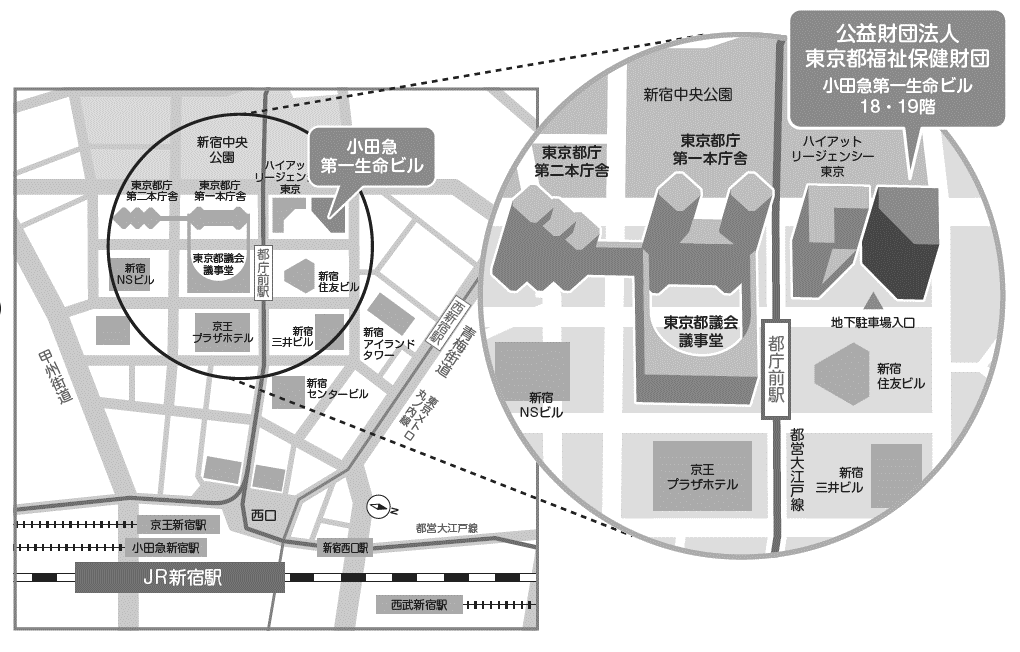 東京メトロ丸ノ内線「西新宿駅」徒歩５分【担当】公益財団法人東京都福祉保健財団事業者支援部 運営支援室 宿舎借り上げ支援事業担当〈障害〉東京都新宿区西新宿２－７－１ 小田急第一生命ﾋﾞﾙ１６階TEL：03-3344-7280   FAX：03-3344-8596MAIL：s-kariage_setumei@fukushizaidan.jpHP: https://www.fukushizaidan.jp/307shougaishukusha/第２期月日月日時間 会場定員申込締切日第２期１９月　１日（金）１４：３０小田急第一生命ﾋﾞﾙ１９階多目的室２１００名　８月２９日（火）第２期２１０月　３日（火）１０：００小田急第一生命ﾋﾞﾙ１９階多目的室２１００名　９月２８日（木）第２期３１０月１６日（月）１４：３０小田急第一生命ﾋﾞﾙ１９階多目的室２１００名１０月１１日（水）１．助成内容及びスケジュール等事業の概要について２．申請区分（ウ）災害要件なし事業所における交付申請書等の作成方法について３．質疑応答